UNIVERSIDADE FEDERAL DE CAMPINA GRANDECENTRO DE FORMAÇÃO DE PROFESSORES – CFP UNIDADE ACADÊMICA DE CIÊNCIAS EXATAS E DA NATUREZA – UACEN CURSO DE CIÊNCIAS BIOLÓGICAS – LICENCIATURA Do(a) Coordenador(a) de Estágio Supervisionado da Unidade Acadêmica de Ciências Exatas e da Natureza – UACEN:Eu, Prof.(a) .............................................................................................., Coordenador(a) do Estágio Supervisionado da Unidade Acadêmica de Ciências Exatas e da Natureza – UACEN, do Centro de Formação de Professores – CFP, juntamente com o(a) Prof.(a) ..........................................................................................., responsável pelo Componente Curricular Estágio Supervisionado ............, do Curso de Ciências Biológicas – Licenciatura, da UACEN/CFP/UFCG, encaminha o(a) Aluno(a): ............................................................................................................................, Matrícula ................................................., para realização do Estágio Supervisionado na Escola ......................................................................................................................................., de acordo com Convênios firmados entre a Universidade Federal de Campina Grande e Escolas da Rede de Ensino Estadual e Municipal.Atenciosamente,Prof.(a) ........................................................................................Coordenador(a) do Estágio Supervisionado da UACEN/CFP/UFCGMatrícula SIAPE: ............................UNIVERSIDADE FEDERAL DE CAMPINA GRANDECENTRO DE FORMAÇÃO DE PROFESSORES – CFPUNIDADE ACADÊMICA DE CIÊNCIAS EXATAS E DA NATUREZA – UACENCURSO DE CIÊNCIAS BIOLÓGICAS – LICENCIATURACARTA-ACEITE DO(A) PROFESSOR(A) DO ENSINO BÁSICOEu, Prof.(a) ..........................................................................................................., do Ensino Básico, da Escola ........................................................................................., declaro, para os devidos fins, aceitar para orientar o Estágio Supervisionado ................., do(a) Aluno(a): .................................................................................................................., Matrícula: ..............................., regulamente matriculado(a), no período letivo: .............., do Curso de Ciências Biológicas – Licenciatura, da Unidade Acadêmica de Ciências Exatas e da Natureza – UACEN, do Centro de Formação de Professores – CFP, da Universidade Federal de Campina Grande – UFCG.Pela maior clareza e verdade, dato e firmo o presente.Cajazeiras – PB, ............. de .............................. de .................................................................................................Professor(a) do Ensino BásicoUNIVERSIDADE FEDERAL DE CAMPINA GRANDECENTRO DE FORMAÇÃO DE PROFESSORES – CFPUNIDADE ACADÊMICA DE CIÊNCIAS EXATAS E DA NATUREZA – UACENCURSO DE CIÊNCIAS BIOLÓGICAS – LICENCIATURADADOS DA ESCOLA DE ENSINO BÁSICOFundamental II – Ensino de Ciências (   )    Ensino Médio – Ensino de Biologia (   )Nome da Escola: .................................................................................................................Município: .................................................................Endereço: ............................................................................................................................Telefone: (       ) ..........................................................Diretor(a): ...........................................................................................................................Coordenador(a): ..................................................................................................................Nº de Professores: ........................................Nível de Formação Profissional:	(         ) Superior com formação pedagógica	(         ) Ensino Básico completo, sem formação pedagógica	(         ) Outros: _________________________________Serviço Técnico-Pedagógico existentes:	Supervisão Escolar: ............................................................           Orientação Educacional: ......................................................	Psicólogo Educacional: .......................................................	Outros: .................................................................................Dados Físicos:	Coordenação: ..........................................................................................................	Sala de Professores: ................................................................................................	Salas de aula: ..........................................................................................................	Biblioteca-laboratórios-outros: ...............................................................................Número de Turmas no Ensino Básico: ...............................................Número de Alunos(as) no Ensino Básico: ..........................................Nível sócio-econômico-cultural da população assistida:....................................................................................................................................................................................................................................................................................................................................................................................................................................................................................................................................................................................Principais dificuldades para desenvolver dinâmicas de trabalho:....................................................................................................................................................................................................................................................................................................................................................................................................................................................................................................................................................................................Sugestões/Comentários:....................................................................................................................................................................................................................................................................................................................................................................................................................................................................................................................................................................................UNIVERSIDADE FEDERAL DE CAMPINA GRANDECENTRO DE FORMAÇÃO DE PROFESSORES – CFPUNIDADE ACADÊMICA DE CIÊNCIAS EXATAS E DA NATUREZA – UACENCURSO DE CIÊNCIAS BIOLÓGICAS – LICENCIATURADADOS DO(A) PROFESSOR(A) DO ENSINO BÁSICOFundamental II – Ensino de Ciências (   )    Ensino Médio – Ensino de Biologia (   )Formação Acadêmica e Experiência profissional:.......................................................................................................................................................................................................................................................................................................................................................................................................................................Motivos de escolha da profissão e nível de satisfação:.......................................................................................................................................................................................................................................................................................................................................................................................................................................Situação Funcional:.............................................................................................................................................Como ingressou no mercado de trabalho:.............................................................................................................................................Ensina em outra(s) Escola(s) (? Sim (   ) Não (   )Carga Horária Total: ............................Questionamentos1.	Apresente conceitos para Ciências ou Biologia:.......................................................................................................................................................................................................................................................................................................................................................................................................................................2.	Na sua opinião, qual o(s) objetivo(s) devem ser levados em consideração para Ensinar Ciências ou Biologia?.......................................................................................................................................................................................................................................................................................................................................................................................................................................3.	Como você ver a relação: Conhecimentos de Ciências ou Biologia versus Cotidiano........................................................................................................................................................................................................................................................................................................................................................................................................................................4.	Como o(a) professor(a) avalia o Ensino de Ciências ou Biologia:Quanto aos conteúdos:.......................................................................................................................................................................................................................................................................................................................................................................................................................................Quanto à relação teoria-prática:.......................................................................................................................................................................................................................................................................................................................................................................................................................................Quanto ao material didático:.......................................................................................................................................................................................................................................................................................................................................................................................................................................Quanto à Pesquisa:.......................................................................................................................................................................................................................................................................................................................................................................................................................................5.	Qual a relação do Ensino de Ciências ou Biologia com outras disciplinas:.......................................................................................................................................................................................................................................................................................................................................................................................................................................      6. Dificuldades encontradas no trabalho de professor(a):.......................................................................................................................................................................................................................................................................................................................................................................................................................................Sugestões/comentários:.......................................................................................................................................................................................................................................................................................................................................................................................................................................UNIVERSIDADE FEDERAL DE CAMPINA GRANDECENTRO DE FORMAÇÃO DE PROFESSORES – CFPUNIDADE ACADÊMICA DE CIÊNCIAS EXATAS E DA NATUREZA – UACENCURSO DE CIÊNCIAS BIOLÓGICAS – LICENCIATURADADOS DO(A) ALUNO(A) DO ENSINO BÁSICOFundamental II – Ensino de Ciências (   )    Ensino Médio – Ensino de Biologia (   )Idade: ..................... Sexo: (   ) Masc. (   ) Fem.Turma: ............................Ocupação fora da Escola (trabalha? Se sim, onde?): .............................................................................................................................................Renda Familiar: .............................................1.Como são as aulas de Ciências ou Biologia? O que você gostaria que mudasse nestas aulas?.......................................................................................................................................................................................................................................................................................................................................................................................................................................2. Qual a relação entre o Ensino de Ciências ou Biologia ensinado em sala de aula e o seu dia-a-dia?.......................................................................................................................................................................................................................................................................................................................................................................................................................................3. Que assunto ou temas você gostaria de ser mais debatido e melhor ilustrado na disciplina de Ciências ou Biologia?.......................................................................................................................................................................................................................................................................................................................................................................................................................................4. Apresente um conceito para Ciências ou Biologia:.......................................................................................................................................................................................................................................................................................................................................................................................................................................5. MAPA DE CONCEITOS (apresente suas concepções prévias sobre alguns conceitos abaixo relacionados:BOTÂNICA:.......................................................................................................................................................................................................................................................................................................................................................................................................................................ECOLOGIA:.......................................................................................................................................................................................................................................................................................................................................................................................................................................EDUCAÇÃO AMBIENTAL:..........................................................................................................................................................................................................................................................................................MEIO AMBIENTE:.......................................................................................................................................................................................................................................................................................................................................................................................................................................GENÉTICA:.......................................................................................................................................................................................................................................................................................................................................................................................................................................ZOOLOGIA:.......................................................................................................................................................................................................................................................................................................................................................................................................................................UNIVERSIDADE FEDERAL DE CAMPINA GRANDECENTRO DE FORMAÇÃO DE PROFESSORES – CFPUNIDADE ACADÊMICA DE CIÊNCIAS EXATAS E DA NATUREZA – UACENCURSO DE CIÊNCIAS BIOLÓGICAS – LICENCIATURAAVALIAÇÃO DO(A) ESTÁGIO(A) PELO(A) PROFESSOR(A) DO ENSINO BÁSICOFundamental II – Ensino de Ciências (   )    Ensino Médio – Ensino de Biologia (   )Nome do Estagiário(a): .......................................................................................................Matrícula: ........................................1. O que você achou do desempenho do(a) Estagiário(a)?.......................................................................................................................................................................................................................................................................................................................................................................................................................................2. As atividades desenvolvidas favoreceram a aprendizagem de Ciências ou Biologia?.......................................................................................................................................................................................................................................................................................................................................................................................................................................3. Os Recursos Didáticos utilizados (cartazes, vídeos, textos, atlas, etc...) foram satisfatórios para o processo de ensino/aprendizagem dos conteúdos abordados?.......................................................................................................................................................................................................................................................................................................................................................................................................................................4. Os exercícios e testes propostos e/ou aplicados pelo(a) Estagiário(a) foram satisfatórios para avaliar a aprendizagem?.......................................................................................................................................................................................................................................................................................................................................................................................................................................Sugestões/cometários:.............................................................................................................................................................................................................................................................................................................................................................................................................................................................................., .............. de ........................... de ..........................................................................................Professor(a) do Ensino BásicoUNIVERSIDADE FEDERAL DE CAMPINA GRANDECENTRO DE FORMAÇÃO DE PROFESSORES – CFPUNIDADE ACADÊMICA DE CIÊNCIAS EXATAS E DA NATUREZA – UACENCURSO DE CIÊNCIAS BIOLÓGICAS – LICENCIATURAFREQUÊNCIA DO(A) ESTÁGIO(A) PELO(A) PROFESSOR(A) DO ENSINO BÁSICOFundamental II – Ensino de Ciências (   )    Ensino Médio – Ensino de Biologia (   )Nome do Estagiário(a): .......................................................................................................Matrícula: ........................................UNIVERSIDADE FEDERAL DE CAMPINA GRANDECENTRO DE FORMAÇÃO DE PROFESSORES – CFPUNIDADE ACADÊMICA DE CIÊNCIAS EXATAS E DA NATUREZA – UACENCURSO DE CIÊNCIAS BIOLÓGICAS – LICENCIATURAFICHA DE OBSERVAÇÃO DE AULA NO ENSINO BÁSICOFundamental II – Ensino de Ciências (   )    Ensino Médio – Ensino de Biologia (   )Nome do(a) Estagiário(a): ..................................................................................................Matrícula: ...............................................Turma observada: ...................................1. AULA/ASSUNTO: .......................................................................................................................................................................................................................................................................................................................................................................................................................................2. DOMÍNIO DO ASSUNTO (segurança na fala, habilidade de questionar e ilustrar com exemplos e/ou analogias, poder de conclusão) (O tema exposto motivou o aluno?):.......................................................................................................................................................................................................................................................................................................................................................................................................................................3. PROCEDIMENTOS DIDÁTICOS (técnica, exposição, incluindo o emprego de material didático, áudio-visual e materiais de laboratório). (Os procedimentos didáticos utilizados pelo(a) professor(a) favoreceram a aprendizagem do(a) aluno(a)........................................................................................................................................................................................................................................................................................................................................................................................................................................4. DOMÍNIO DE TURMA E RELACIONAMENTO COM OS(AS) ALUNOS(AS) (o professor atuou como agente mediador e facilitador do processo ensino/aprendizagem)........................................................................................................................................................................................................................................................................................................................................................................................................................................5. SUGESTÕES/COMENTÁRIOS: .......................................................................................................................................................................................................................................................................................................................................................................................................................................UNIVERSIDADE FEDERAL DE CAMPINA GRANDECENTRO DE FORMAÇÃO DE PROFESSORES – CFPUNIDADE ACADÊMICA DE CIÊNCIAS EXATAS E DA NATUREZA – UACENCURSO DE CIÊNCIAS BIOLÓGICAS – LICENCIATURAFICHA DE AVALIAÇÃO DO(A) ESTAGIÁRIO(A)Pelo(a) Professor(a) do Componente Curricular Estágio SupervisionadoAluno(a): .............................................................................................................................Matrícula: ......................................Data: .....................................Assunto/Tema: .........................................................................................................................................................................................................................Professor(a) do Componente Curricular Estágio Supervisionado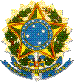 SERVIÇO PÚBLICO FEDERAL
UNIVERSIDADE FEDERAL DE CAMPINA GRANDE
PRÓ-REITORIA DE ENSINOCOORDENAÇÃO DE PROGRAMAS E ESTÁGIOSTERMO DE COMPROMISSO DE ESTÁGIOPelo presente instrumento particular, as partes a seguir nomeadas, de comum acordo, celebram entre si este Termo de Compromisso de Estágio.ESTAGIÁRIOCONCEDENTECláusula 1ª - Este Termo de Compromisso de Estágio fundamenta-se na Lei 11.788/2008 e no Convênio de Estágio Curricular celebrado entre a Universidade Federal de Campina Grande e a Unidade Concedente, acima identificada, tendo como objetivo a realização de estágio curricular dos alunos da UFCG.Cláusula 2ª - O Estágio aqui compromissado terá vigência de _________ a _________. As atividades serão desenvolvidas no setor/departamento __________________, no horário das ______h às ______ horas e das _______ h às ________ horas, com um total máximo de ________ horas por semana. Cláusula 3ª – As atividades desenvolvidas durante o estágio obedecerão às exigência acadêmicas do curso, conforme determinado no Convênio de Estágio Curricular assinado entre a Unidade Concedente e a UFCG.Parágrafo Único – As atividades desenvolvidas pelo estagiário deverão ser compatíveis com sua área de formação e, explicitadas no plano de estágio anexo a este Termo de compromisso.Cláusula 4ª - A UFCG indica o (a) Prof.(a) _________________________________________________________________ para orientador(a) do aluno e o (a) senhor (a) _________________________________________________________________enquanto supervisor (a) do estagiário em atividades na Unidade Concedente. Cláusula 5ª – Salvo o disposto na Lei 11.788, de 25 de setembro de 2008, o estágio objeto do presente Termo de Compromisso não cria vínculo empregatício de qualquer natureza entre o estagiário e a Unidade Concedente, podendo este Termo de Compromisso ser rescindido, por qualquer uma das partes, mediante aviso escrito com 10 dias de antecedência.Cláusula 6ª- Constituem-se motivos para rescisão deste Termo de Compromisso de Estágio:conclusão ou abandono do cursotrancamento da matrículanão cumprimento das cláusulas desse Termoefetivação no quadro de empregados da Unidade ConcedenteCláusula 7ª - Cabe a Unidade Concedente:Proporcionar ao estagiário atividades de aprendizagem profissional e vivência no ambiente social e cultural compatível com a profissão e a formação acadêmica;Comunicar à UFCG os dados básicos sobre o andamento do estágio, bem como irregularidades que justifiquem intervenção;Subsidiar a UFCG com informações que propiciem o aprimoramento do estágio;Comunicar a UFCG em caso de prorrogação ou rescisão deste Termo de Compromisso ou, também, em caso de efetivação do aluno estagiário.Cláusula 8ª - Cabe ao estagiário:Cumprir a programação estabelecida no Plano de estágio;Obedecer às normas internas da Unidade Concedente;Comunicar à UFCG e a Unidade Concedente, conclusão, interrupção ou modificação deste Termo de Compromisso, bem como fatos de interesse do andamento do estágio.Comunicar de imediato e por escrito à Unidade Concedente qualquer fato que interrompa, suspenda ou cancele sua matrícula na Instituição de Ensino interveniente, arcando com quaisquer ônus pela ausência desta informação;Responder pelo ressarcimento de danos causados por seu ato doloso ou culposo a qualquer equipamento instalado nas dependências da Unidade Concedente durante o cumprimento do estágio, bem como por danos morais e materiais causados a terceiros;Apresentar relatórios sobre seu estágio, na forma, prazo e padrões estabelecidos pela Unidade Acadêmica do curso;Atualizar, impreterivelmente, seu endereço eletrônico e demais dados cadastrais junto a Unidade Acadêmica do curso, para efeito de acompanhamento do estágio.Parágrafo Único – O não cumprimento no disposto na alínea “g” desta cláusula, enquanto obrigação acadêmica e no prazo estabelecido, implicará no cancelamento deste Termo de Compromisso de Estágio.Cláusula 9ª - Fica eleito o foro da Comarca de Campina Grande, no Estado da Paraíba, com renúncia a qualquer outro por mais privilegiado que seja, para dirimir quaisquer dúvidas que se originarem deste Termo de Compromisso e que não possam ser solucionadas amigavelmente.	E, por estarem inteiramente de acordo com as cláusulas aqui estipuladas, firmam este Termo de Compromisso de Estágio em 4 (quatro) vias de igual teor e forma, para o mesmos efeitos.________________, _____ de _____________ de _______UNIVERSIDADE FEDERAL DE CAMPINA GRANDECENTRO DE FORMAÇÃO DE PROFESSORES – CFPUNIDADE ACADÊMICA DE CIÊNCIAS EXATAS E DA NATUREZA – UACENCURSO DE CIÊNCIAS BIOLÓGICAS – LICENCIATURARELATÓRIO PARCIAL/FINAL DAS ATIVIDADES DESENVOLVIDAS DURANTE O ESTÁGIO SUPERVISIONADO (INDICAR QUAL ESTÁGIO)NOME DO ALUNONOME DO PROFESSORCOMPONENTE CURRICULAR ESTÁGIO SUPERVISIONADOCAJAZEIRAS, PBANO NOME DO ALUNO(A)RELATÓRIO PARCIAL/FINAL DAS ATIVIDADES DESENVOLVIDAS DURANTE O ESTÁGIO SUPERVISIONADO (INDICAR QUAL ESTÁGIO)Relatório Parcial/Final, referente ao Estágio Supervisionado (indicar qual Estágio) do Curso de Ciências Biológicas – Licenciatura, UACEN/CFP/UFCG, como requisito comprobatório das atividades desenvolvidas no Componente Curricular.Coordenador(a) do Estágio Supervisionado                         Professor(a):CAJAZEIRAS, PBANOSUMÁRIO (com sugestões para a redação do relatório)											      PáginaORIENTAÇÕES PARA A ESTRUTURA DO TEXTOLetra: Times New Roman (tamanho 12)Espaço entre linhas (1,5)Margens (cm): Superior: 2,5 – Inferior: 2,5 – Esquerda: 3,0 – Direita: 3,0Número de páginas: canto superior direito da página; a partir da 2ª página Ofício Nº...../...../ UACEN/CFP/UFCGCajazeiras, ....... de ..................... de .........DATATURMAHORÁRIOVISTO DO PROFESSOR(A)Habilidades Técnicas de Ensino (*atribuir para cada ítem valores de  10)COMENTÁRIOS E SUGESTÕES1. Habilidade de Olhar2. Organizar o Contexto / Conteúdo (adequação ao nível da turma, objetividade)3. Domínio de Conteúdo (Segurança na fala, clareza na exposição)4. Uso e qualidade dos recursos didáticos e audio-visuais5. Variar da situação estímulo6. Ilustrar com exemplos e/ou analogias7. Habilidade Questionar e Empregar reforços8. Proporcionar feedback9. Conduzir ao fechamento (conclusão / revisão)10. Planejamento geral da aula e Cronologia (tempo)TOTAL DE PONTOS = NOTAPODENDO VARIAR DE 0 (ZERO) A 10 (DEZ)Comentários Gerais sobre a aula:NOME COMPLETO: NOME COMPLETO: NOME COMPLETO: CURSO:MATRÍCULA:CPF:RG:RG:ENDEREÇO:ENDEREÇO:Nº:Nº:BAIRRO:BAIRRO:CIDADE:CIDADE:CEP:CEP:TELEFONE:TELEFONE:E-MAIL:E-MAIL:E-MAIL:E-MAIL:ORIENTADOR DO ESTÁGIO:ORIENTADOR DO ESTÁGIO:ORIENTADOR DO ESTÁGIO:ORIENTADOR DO ESTÁGIO:RAZÃO SOCIAL: RAZÃO SOCIAL: RAZÃO SOCIAL: RAZÃO SOCIAL: CNPJ: ENDEREÇO: ENDEREÇO: ENDEREÇO: Nº  Nº  BAIRRO: CIDADE: CIDADE: CIDADE: CIDADE: CEP: TELEFONE: TELEFONE: TELEFONE: TELEFONE: REPRESENTANTE LEGAL: REPRESENTANTE LEGAL: REPRESENTANTE LEGAL: REPRESENTANTE LEGAL: REPRESENTANTE LEGAL: CPF: CPF: RG: RG: RG: SUPERVISOR DO ESTÁGIO:SUPERVISOR DO ESTÁGIO:SUPERVISOR DO ESTÁGIO:SUPERVISOR DO ESTÁGIO:SUPERVISOR DO ESTÁGIO:1. INTRODUÇÃO            Apresentação, Justificativa, Considerações Gerais sobre o trabalho desenvolvido;2. OBJETIVOS (geral e específicos do estágio)             Utilizar verbos no Infinitivo (recorrer à lista de verbos por categoria de aprendizagem)Exemplos:               Objetivo Geral: Oferecer ao aluno instrumentos para a compreensão do processo educativo do Ensino de Ciências ou Biologia numa perspectiva crítico-reflexiva e dialética;               Objetivos Específicos: Promover uma reflexão crítica sobre o Ensino de Ciências ou Biologia em seus aspectos históricos, filosóficos e evolutivos, seus impasses e perspectivas, impostos pela realidade concreta do Ensino atual; Descrever os processos de elaboração e execução de aulas no Ensino de Ciências ou Biologia;Refletir sobre o desempenho do estagiário-professor;Observar aulas de Ciências ou Biologia no Ensino Básico, comentando e inferindo sobre sua melhoria; etc...3. FUNDAMENTAÇÃO TEÓRICAFundamentação Teórica – Marco teórico: deve constar de uma abordagem inicial ao relatório enfatizando a importância do Estágio Supervisionado para a formação do educador, em particular nas áreas de Ciências ou Biologia.O aluno deve utilizar (citar) os textos utilizados e/ou indicados pelo(a) professor(a) para fundamentar o Relatório Parcial ou Final do Componente Curricular Estágio Supervisionado.4. PROCEDIMENTOS METODOLÓGICOSDescrever todos os procedimentos metodológicos utilizados durante o desenvolvimento do Estágio Supervisionado;Exemplo:         Para o desenvolvimento das atividades referente ao Estágio Supervisionado utilizou-se: A Pesquisa Documental / Bibliográfica;Metodologia Qualitativa – através de questionários estruturados para as diagnoses;Registro Fotográfico;Observação Participante;Microensino e etc...        O aluno(a) deve pesquisar livros sobre Metodologia do Trabalho Científico;5. ORIENTAÇÕES EM SALA DE AULA5.1 Temas abordados em sala de aula (sínteses e discussões) pelo(a) professor(a)5.2 Microensino            5.3 Mesas RedondasDescrever todas as atividades e temas trabalhados em sala de aula, leitura e síntese dos textos, preparação das microaulas, assim como as orientações prestadas para a realização do Estágio em todas as suas fases.6. DIAGNÓSTICO E PARTICIPAÇÃO6.1 Estrutura Física e Pedagógica do Ensino Básico6.2 Caracterização do Corpo Docente (Diagnose do(a) Docente da Escola campo de Estágio);6.3 Caracterização Social, Econômica e Cultural dos(as) Alunos(as) (Diagnose Discente da Escola campo de Estágio);Relatar as condições da turma que você trabalhou, enfocando em que situação você a encontrou (conteúdo, nível de conhecimento dos assuntos, envolvimento, comportamento); Descrever todos os dados levantados de acordo com cada item.Deve incluir registro fotográfico, documentado todo o processo. As figuras (fotografias) devem aparecer no texto logo abaixo da apresentação dos resultados com suas respectivas legendas e chamadas ao longo do texto.7. REGÊNCIA SUPERVISIONADA: PLANEJAMENTO E DESENVOLVIMENTO DO PLANO DE TRABALHO (Ítem apenas para o Relatório Final)Discutir de forma crítica o Plano de Ensino do professor(a) de Ciências ou Biologia, inclusive apresentando uma proposta sua de um plano de ensino;Planos das Aulas: descrever os Procedimentos, os Conteúdos trabalhados com seus respectivos objetivos, as Metodologias utilizadas, recursos e formas de avaliação dos(as) alunos(as); Deve ser escrito em forma textual, fazendo uma síntese do conteúdo que você elaborou no plano de ensino; Os Planos das aulas ministradas deverão constar como Anexo, assim como os textos produzidos e roteiros de aulas práticas executadas, etc...Relatar todos os passos e atividades realizadas na regência: quando e como iniciou;procedimentos de diagnóstico dos conhecimentos anteriores dos(as) alunos(as);condição de conhecimento dos conteúdos, nível de abordagem;procedimentos de interação e aproximação com os(as) alunos(as); característica das relações aluno x aluno; aluno x professor; aluno x estagiário e estagiário x professor.metodologias utilizadas no desenvolvimento das aulas explicitando também os procedimentos avaliativos;resultados alcançados em termos de aprofundamento dos conteúdos, conceitos e procedimentos, assim como a média geral dos(as) alunos(as);possíveis falhas, suas causas e conseqüências ao processo de ensino/aprendizagem. 8. DISCUSSÃO GERALAbordagens finais com todas as suas impressões acerca do Estágio de acordo com cada uma das fases desenvolvidas. O(a) aluno(a) deve utilizar (citar) os textos utilizados e os indicados pelo professor(a) para discutir sobre o Ensino de Ciências ou Biologia.Discuta sobre: aspectos importantes do Estágio para sua formação profissional;realidade do Ensino Básico no país, e em particular por você vivenciado; as possíveis causas e conseqüências dessa realidade e o que e como poderia ser melhorado;9. AVALIAÇÕES9.1 Desempenho Pessoal (Autoavaliação);9.2 Desempenho do(a) Professor(a) (Heteroavaliação) e Avaliação do Componente Curricular;9.3 Desempenho do(a) Professor(a) do Ensino Básico;9.4 Desempenho (avaliação) dos(as) Alunos(as) do Ensino Básico;9.5 Desempenho do(a) Estagiário(a) (Heteroavaliação feita pelos alunos(as) do Ensino Básico);10. CONCLUSÕES E SUGESTÕESApresentação de opinião(ões) pessoal(ais) a respeito da experiência vivenciada; Apresentação de sugestões que possam servir de subsídios para Estágios posteriores; Faça também uma análise crítica do Estágio como um todo, lançando inclusive sugestões para o seu aprimoramento. 11. REFERÊNCIAS BIBLIOGRÁFICASApresente todo o referencial citado no texto do Relatório Parcial ou Final (seguindo as normas e recomendações da ABNT).O Aluno deve consultar:Lei de Diretrizes e Bases da Educação Nacional (LDB 1996)Diretrizes Curriculares do Ensino Básico Parâmetros Curriculares NacionaisLivros didáticos utilizados no Ensino BásicoPeriódicos de reconhecido prestígio nacional e internacional na área de didática das Ciências Naturais e Biológicas.Sites sobre o Ensino Básico, etc...12. APÊNDICESO(a) aluno(a) deve incluir:Planos das Aulas ministradas;Fichas das Aulas Ministradas devidamente assinadas e com a Avaliação do(a) professor(a);Textos Produzidos e os Resumos dos Textos lidos e discutidos em sala;Provas elaboradas e Avaliações aplicadas;Questionários aplicados,Fichas de Observação das aulas de Ciências e Biologia (devidamente preenchida);As Fichas da Heteroavaliação feita pelos(as) alunos(as) do Ensino Básico;